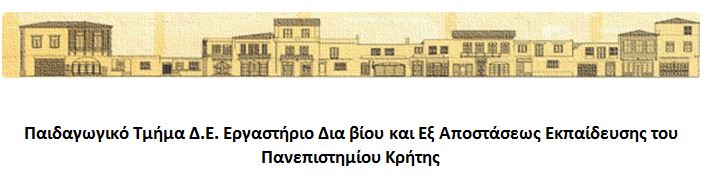 ΕΝΤΥΠΟ ΥΠΟΒΟΛΗΣ  ΔΙΔΑΚΤΙΚΟΥ ΣΕΝΑΡΙΟΥ Υποσημείωση: Η δομή της φόρμας του Διδακτικού Σεναρίου στηρίζεται  στη φόρμα της Διδακτικής Πρακτικής του Μείζονος Προγράμματος ΕπιμόρφωσηςΤΑΥΤΟΤΗΤΑ ΔΙΔΑΚΤΙΚΟΥ ΣΕΝΑΡΙΟΥ ΤΑΥΤΟΤΗΤΑ ΔΙΔΑΚΤΙΚΟΥ ΣΕΝΑΡΙΟΥ 1.1 Τίτλος Διδακτικού ΣεναρίουΠτυχές-Διαστάσεις του Ευρωπαϊκού Υπερρεαλισμού 1.1 Τίτλος Διδακτικού ΣεναρίουΠτυχές-Διαστάσεις του Ευρωπαϊκού Υπερρεαλισμού 1.2 ΔημιουργόςΟνοματεπώνυμο:  Γεράσιμος ΦαρακλόςΙδιότητα:   ΠΕ-02 Φιλόλογος στο ΓΕΛ Ληξουρίου1.2 ΔημιουργόςΟνοματεπώνυμο:  Γεράσιμος ΦαρακλόςΙδιότητα:   ΠΕ-02 Φιλόλογος στο ΓΕΛ Ληξουρίου1.3 Εμπλεκόμενες γνωστικές περιοχέςΓνωστικό/-ά αντικείμενο/-α του Διδακτικού Σεναρίου:  Νεοελληνική Λογοτεχνία Β΄ ΛυκείουΙδιαίτερη Περιοχή του γνωστικού αντικειμένου: Ποίηση/Υπερρεαλισμός1.3 Εμπλεκόμενες γνωστικές περιοχέςΓνωστικό/-ά αντικείμενο/-α του Διδακτικού Σεναρίου:  Νεοελληνική Λογοτεχνία Β΄ ΛυκείουΙδιαίτερη Περιοχή του γνωστικού αντικειμένου: Ποίηση/Υπερρεαλισμός                             1.4 Τάξη στην οποία θα το εφαρμόσατεΤάξη:  Β’ Λυκείου                             1.4 Τάξη στην οποία θα το εφαρμόσατεΤάξη:  Β’ Λυκείου1.5 Σκοπός & Στόχοι της Διδακτικού Σεναρίου Γενικός Σκοπός:  Ο σκοπός του σεναρίου είναι να ερευνήσουν οι μαθητές και οι μαθήτριες τις κύριες διαστάσεις του ευρωπαϊκού υπερρεαλισμού και ενδεχομένως να παραγάγουν δικό τους καλλιτεχνικό έργοΕπιμέρους Στόχοι ως προς το γνωστικό αντικείμενο και ως προς τη μαθησιακή διαδικασία. Οι επιμέρους ερευνητικοί στόχοι-ερωτήματα σχετικά με τον ανωτέρω ερευνητικό σκοπό διατυπώνονται ως εξής: να γνωρίσουν τις κύριες αρχές του καλλιτεχνικού ρεύματος του υπερρεαλισμούνα ιστορήσουν τις γενεσιουργές αιτίες εμφάνισής τουνα γνωρίσουν τα κυριότερα έργα ευρωπαίων υπερρεαλιστών καλλιτεχνώννα συνδέσουν ιστορικά και καλλιτεχνικά τον ευρωπαϊκό  υπερρεαλισμό με την ελληνική διάστασή τουνα εφαρμόσουν την ομαδοσυνεργατική μέθοδο μάθησηςνα αξιολογούν με αισθητικά κριτήρια το καλλιτεχνικό έργο να αξιοποιούν τον στοχαστικό και κριτικό διάλογο για την αξιολόγηση του καλλιτεχνικού έργου με χρήση εργαλείων Web 2.0 π.χ. έγγραφο WIKI ή ιστολόγιονα μάθουν να συγκεντρώνουν και να αξιολογούν επιλεκτικά το ερευνητικό υλικό με χρήση εργαλείων ΤΠΕνα αναγνωρίσουν το προαναφερθέν καλλιτεχνικό ρεύμα ως ενοποιητική παράμετρο του ευρωπαϊκού πολιτισμούνα εξοικειωθούν με το προαναφερθέν καλλιτεχνικό ρεύμανα εκτιμήσουν τη δημιουργική πλευρά του υπερρεαλισμού (φαντασία, υποσυνείδητο, συνειρμική δημιουργικότητα)να απολαύσουν το καλλιτεχνικό έργο των υπερρεαλιστών καλλιτεχνώννα παράγουν ένα δικό τους καλλιτεχνικό προϊόννα εξοικειωθούν με τον διαθεματικό τρόπο έρευναςνα συναισθανθούν την κοινή ευρωπαϊκή πολιτισμική ταυτότηταΣημειώστε ποιες εφαρμογές του web 2.0 αξιοποιούνται στο συγκεκριμένο διδακτικό σενάριο. ●Wikipedia ●Βίντεο από το youtube  ●έγγραφο wiki (wikispaces) ●σύννεφο λέξεων (wordlenet)1.5 Σκοπός & Στόχοι της Διδακτικού Σεναρίου Γενικός Σκοπός:  Ο σκοπός του σεναρίου είναι να ερευνήσουν οι μαθητές και οι μαθήτριες τις κύριες διαστάσεις του ευρωπαϊκού υπερρεαλισμού και ενδεχομένως να παραγάγουν δικό τους καλλιτεχνικό έργοΕπιμέρους Στόχοι ως προς το γνωστικό αντικείμενο και ως προς τη μαθησιακή διαδικασία. Οι επιμέρους ερευνητικοί στόχοι-ερωτήματα σχετικά με τον ανωτέρω ερευνητικό σκοπό διατυπώνονται ως εξής: να γνωρίσουν τις κύριες αρχές του καλλιτεχνικού ρεύματος του υπερρεαλισμούνα ιστορήσουν τις γενεσιουργές αιτίες εμφάνισής τουνα γνωρίσουν τα κυριότερα έργα ευρωπαίων υπερρεαλιστών καλλιτεχνώννα συνδέσουν ιστορικά και καλλιτεχνικά τον ευρωπαϊκό  υπερρεαλισμό με την ελληνική διάστασή τουνα εφαρμόσουν την ομαδοσυνεργατική μέθοδο μάθησηςνα αξιολογούν με αισθητικά κριτήρια το καλλιτεχνικό έργο να αξιοποιούν τον στοχαστικό και κριτικό διάλογο για την αξιολόγηση του καλλιτεχνικού έργου με χρήση εργαλείων Web 2.0 π.χ. έγγραφο WIKI ή ιστολόγιονα μάθουν να συγκεντρώνουν και να αξιολογούν επιλεκτικά το ερευνητικό υλικό με χρήση εργαλείων ΤΠΕνα αναγνωρίσουν το προαναφερθέν καλλιτεχνικό ρεύμα ως ενοποιητική παράμετρο του ευρωπαϊκού πολιτισμούνα εξοικειωθούν με το προαναφερθέν καλλιτεχνικό ρεύμανα εκτιμήσουν τη δημιουργική πλευρά του υπερρεαλισμού (φαντασία, υποσυνείδητο, συνειρμική δημιουργικότητα)να απολαύσουν το καλλιτεχνικό έργο των υπερρεαλιστών καλλιτεχνώννα παράγουν ένα δικό τους καλλιτεχνικό προϊόννα εξοικειωθούν με τον διαθεματικό τρόπο έρευναςνα συναισθανθούν την κοινή ευρωπαϊκή πολιτισμική ταυτότηταΣημειώστε ποιες εφαρμογές του web 2.0 αξιοποιούνται στο συγκεκριμένο διδακτικό σενάριο. ●Wikipedia ●Βίντεο από το youtube  ●έγγραφο wiki (wikispaces) ●σύννεφο λέξεων (wordlenet)● Google forms1.6 Εκτιμώμενη διάρκειαΔιάρκεια:  Το project θα διαρκέσει 2 μήνες.● Google forms1.6 Εκτιμώμενη διάρκειαΔιάρκεια:  Το project θα διαρκέσει 2 μήνες.ΑΝΑΠΤΥΞΗ ΤΟΥ ΔΙΔΑΚΤΙΚΟΥ ΣΕΝΑΡΙΟΥΑΝΑΠΤΥΞΗ ΤΟΥ ΔΙΔΑΚΤΙΚΟΥ ΣΕΝΑΡΙΟΥ2.1 Γενική Περιγραφή Διδακτικού Σεναρίου. Το συγκεκριμένο θέμα επελέγη, διότι εξοικειώνει τους μαθητές-τριες με ένα μείζον καλλιτεχνικό ρεύμα, όπως αυτό του υπερρεαλισμού, επιδέχεται ποικίλα διαθεματικά και διεπιστημονικά κριτήρια, προσφέρεται για πολυτροπική παρουσίαση και ομοαδοσυνεργατική έρευνα. Επιπλέον, καθώς το υπερρεαλιστικό καλλιτεχνικό ρεύμα έχει επηρεάσει/εμπνεύσει καλλιτέχνες σε όλη την Ευρώπη, εκτιμάται ότι η «επιβεβαίωση» από τους μαθητές και τις μαθήτριες αυτής της ευρωπαϊκής διάστασης, θα υποβοηθήσει στην ενσυνείδητη δόμηση της ευρωπαϊκής αυτοαντίληψης .Το συγκεκριμένο θέμα συσχετίζεται άμεσα με το διδασκόμενο μάθημα της Ν.Ε. Λογοτεχνίας της Β΄ τάξης Γενικού Λυκείου σύμφωνα με το ισχύον Α.Π.Σ., διότι ο υπερρεαλισμός κατά την ελληνική και την ευρωπαϊκή διάστασή του αποτελεί μαθησιακό αντικείμενο της προαναφερθείσας τάξης.Τα μαθησιακά οφέλη προσδιορίζονται συμφώνως προς τους προδιαγεγραμμένους σκοπούς της έρευνας. Ιδιαιτέρως αξιολογείται ότι η ερευνητική ενασχόληση με τον ευρωπαϊκό υπερρεαλισμό θα ωφελήσει τους μαθητές-τριες ως μικρούς-ές ερευνητές-τριες κυρίως με το να τους υποβοηθήσει να συλλάβουν τη δύναμη της δημιουργικής φαντασίας και να ανιχνεύσουν πρωτογενώς συγκεκριμένα καλλιτεχνικά στοιχεία-παραστάσεις που δομούν την κοινή ευρωπαϊκή ταυτότητα κατά τη συγχρονία.Σχετικά με αυτά η εμπλοκή εργαλείων του Web 2.0 αποτελεί ουσιώδη στόχο του παρόντος σεναρίου: οι μαθητές και οι μαθήτριες θα εξοικειωθούν με τη χρήση τέτοιων εργαλείων στο λογοτεχνικό μάθημα, τα οποία χρησιμοποιούν συνήθως στα πλαίσια άλλων δραστηριοτήτων τους. Εκτιμάται μάλιστα ότι η χρήση των συγκεκριμένων εργαλείων θα υποβοηθήσει την αύξηση του ενδιαφέροντος εκ μέρους του μαθητικού κοινού.Με αυτό το σκεπτικό οι μαθητές-τριες θα χωριστούν σε 3-4 ομάδες των 3-5 ατόμων. Σε καθεμία από αυτές τις ομάδες θα ανατεθεί μία ειδική ερευνητική διάσταση:  π.χ. ο ευρωπαϊκός υπερρεαλισμός στη γλυπτική ή στη ζωγραφική ή στην ποίηση. Οι μαθητές θα συλλέγουν το εικαστικό υλικό, θα το ταυτίζουν (δημιουργός, τίτλος, εντοπισμός) και θα το ιστορούν: η διαδικασία θα υποβοηθείται με εργαλεία του Web 2.0 όπως το έγγραφο wiki, καθώς σε κάθε ερευνητική ομάδα θα είναι μέλος ο υποφαινόμενος εκπαιδευτικός, προκειμένου να εξετάζονται πιο εμπεριστατωμένα τα ευρήματα. Επιπλέον θα συγκροτείται σταδιακά ένα σύννεφο λέξεων και ένα βίντεο για τη μελλοντική παρουσίαση του ερευνητικού προϊόντος. 2.1 Γενική Περιγραφή Διδακτικού Σεναρίου. Το συγκεκριμένο θέμα επελέγη, διότι εξοικειώνει τους μαθητές-τριες με ένα μείζον καλλιτεχνικό ρεύμα, όπως αυτό του υπερρεαλισμού, επιδέχεται ποικίλα διαθεματικά και διεπιστημονικά κριτήρια, προσφέρεται για πολυτροπική παρουσίαση και ομοαδοσυνεργατική έρευνα. Επιπλέον, καθώς το υπερρεαλιστικό καλλιτεχνικό ρεύμα έχει επηρεάσει/εμπνεύσει καλλιτέχνες σε όλη την Ευρώπη, εκτιμάται ότι η «επιβεβαίωση» από τους μαθητές και τις μαθήτριες αυτής της ευρωπαϊκής διάστασης, θα υποβοηθήσει στην ενσυνείδητη δόμηση της ευρωπαϊκής αυτοαντίληψης .Το συγκεκριμένο θέμα συσχετίζεται άμεσα με το διδασκόμενο μάθημα της Ν.Ε. Λογοτεχνίας της Β΄ τάξης Γενικού Λυκείου σύμφωνα με το ισχύον Α.Π.Σ., διότι ο υπερρεαλισμός κατά την ελληνική και την ευρωπαϊκή διάστασή του αποτελεί μαθησιακό αντικείμενο της προαναφερθείσας τάξης.Τα μαθησιακά οφέλη προσδιορίζονται συμφώνως προς τους προδιαγεγραμμένους σκοπούς της έρευνας. Ιδιαιτέρως αξιολογείται ότι η ερευνητική ενασχόληση με τον ευρωπαϊκό υπερρεαλισμό θα ωφελήσει τους μαθητές-τριες ως μικρούς-ές ερευνητές-τριες κυρίως με το να τους υποβοηθήσει να συλλάβουν τη δύναμη της δημιουργικής φαντασίας και να ανιχνεύσουν πρωτογενώς συγκεκριμένα καλλιτεχνικά στοιχεία-παραστάσεις που δομούν την κοινή ευρωπαϊκή ταυτότητα κατά τη συγχρονία.Σχετικά με αυτά η εμπλοκή εργαλείων του Web 2.0 αποτελεί ουσιώδη στόχο του παρόντος σεναρίου: οι μαθητές και οι μαθήτριες θα εξοικειωθούν με τη χρήση τέτοιων εργαλείων στο λογοτεχνικό μάθημα, τα οποία χρησιμοποιούν συνήθως στα πλαίσια άλλων δραστηριοτήτων τους. Εκτιμάται μάλιστα ότι η χρήση των συγκεκριμένων εργαλείων θα υποβοηθήσει την αύξηση του ενδιαφέροντος εκ μέρους του μαθητικού κοινού.Με αυτό το σκεπτικό οι μαθητές-τριες θα χωριστούν σε 3-4 ομάδες των 3-5 ατόμων. Σε καθεμία από αυτές τις ομάδες θα ανατεθεί μία ειδική ερευνητική διάσταση:  π.χ. ο ευρωπαϊκός υπερρεαλισμός στη γλυπτική ή στη ζωγραφική ή στην ποίηση. Οι μαθητές θα συλλέγουν το εικαστικό υλικό, θα το ταυτίζουν (δημιουργός, τίτλος, εντοπισμός) και θα το ιστορούν: η διαδικασία θα υποβοηθείται με εργαλεία του Web 2.0 όπως το έγγραφο wiki, καθώς σε κάθε ερευνητική ομάδα θα είναι μέλος ο υποφαινόμενος εκπαιδευτικός, προκειμένου να εξετάζονται πιο εμπεριστατωμένα τα ευρήματα. Επιπλέον θα συγκροτείται σταδιακά ένα σύννεφο λέξεων και ένα βίντεο για τη μελλοντική παρουσίαση του ερευνητικού προϊόντος. 2.2 Φύλλα ΕργασίαςΣχεδιάζεται η διανομή google forms για τη διερεύνηση των ενδιαφερόντων και των στάσεων των μαθητών-τριών πριν από την έναρξη της ερευνητικής διαδικασίας και η διανομή φύλλων εργασίας για την υποβοήθηση της ερευνητικής πορείας 2.2 Φύλλα ΕργασίαςΣχεδιάζεται η διανομή google forms για τη διερεύνηση των ενδιαφερόντων και των στάσεων των μαθητών-τριών πριν από την έναρξη της ερευνητικής διαδικασίας και η διανομή φύλλων εργασίας για την υποβοήθηση της ερευνητικής πορείας 2.3 Υλικοτεχνική ΥποδομήΗ ερευνητική διαδικασία θα γίνει στο εργαστήριο υπολογιστών του σχολείου.Ως πηγές αναζήτησης δεδομένων σχεδιάζεται γενικά να χρησιμοποιηθούν τα σχολικά βιβλία:Νάσος Βαγενάς, Τάκης Καγιαλής, Λάμπρος Πόλκας, Νίκος Ταραράς, Γιώργος Φράγκογλου, Νεότερη Ευρωπαϊκή Λογοτεχνία. Ανθολόγιο Μεταφράσεων. Β΄ Λυκείου (επιλογής), Αθήνα: ΟΕΔΒ (χχ)Ν. Γρηγοριάδης κ.α., Κείμενα Νεοελληνικής Λογοτεχνίας τ. Β΄, ΟΕΔΒ: Αθήνα (χχ)Ο. Ζιρώ, Ε. Μερτζάνη και Β. Πετρίδου, Ιστορία της Τέχνης. (Γ΄ τάξη Γενικού Λυκείου), ΟΕΔΒ: Αθήνα (χχ)Επιπλέον θα χρησιμοποιηθούν ηλεκτρονικές πηγές:το Art Project της Google ( http://www.googleartproject.com,Εθνική Πινακοθήκη : http://www.nationalgallery.grΜουσείο Μπενάκη : http://www.benaki.grΜουσείο Σύγχρονης Τέχνης : http://www.emst.grCentre Pompidou / Παρίσι : http://www.centrepompidou.frThe Metropolitan Museum of Art/ Ν. Υόρκη: http://www.metmuseum.orgThe Museum of Modern Arts /Ν.Υόρκη: http://www.moma.org/explore/collection2.3 Υλικοτεχνική ΥποδομήΗ ερευνητική διαδικασία θα γίνει στο εργαστήριο υπολογιστών του σχολείου.Ως πηγές αναζήτησης δεδομένων σχεδιάζεται γενικά να χρησιμοποιηθούν τα σχολικά βιβλία:Νάσος Βαγενάς, Τάκης Καγιαλής, Λάμπρος Πόλκας, Νίκος Ταραράς, Γιώργος Φράγκογλου, Νεότερη Ευρωπαϊκή Λογοτεχνία. Ανθολόγιο Μεταφράσεων. Β΄ Λυκείου (επιλογής), Αθήνα: ΟΕΔΒ (χχ)Ν. Γρηγοριάδης κ.α., Κείμενα Νεοελληνικής Λογοτεχνίας τ. Β΄, ΟΕΔΒ: Αθήνα (χχ)Ο. Ζιρώ, Ε. Μερτζάνη και Β. Πετρίδου, Ιστορία της Τέχνης. (Γ΄ τάξη Γενικού Λυκείου), ΟΕΔΒ: Αθήνα (χχ)Επιπλέον θα χρησιμοποιηθούν ηλεκτρονικές πηγές:το Art Project της Google ( http://www.googleartproject.com,Εθνική Πινακοθήκη : http://www.nationalgallery.grΜουσείο Μπενάκη : http://www.benaki.grΜουσείο Σύγχρονης Τέχνης : http://www.emst.grCentre Pompidou / Παρίσι : http://www.centrepompidou.frThe Metropolitan Museum of Art/ Ν. Υόρκη: http://www.metmuseum.orgThe Museum of Modern Arts /Ν.Υόρκη: http://www.moma.org/explore/collectionΑΞΙΟΛΟΓΗΣΗ ΤΗΣ ΔΙΔΑΚΤΙΚΗΣ ΠΡΑΚΤΙΚΗΣΑΞΙΟΛΟΓΗΣΗ ΤΗΣ ΔΙΔΑΚΤΙΚΗΣ ΠΡΑΚΤΙΚΗΣΠροβλέπεται και σχεδιάζεται η συγκρότηση εργαλειακών δομών για τη διαμορφωτική και τελική αξιολόγηση του παρόντος σεναρίου με χρήση της εφαρμογής google forms.Η αξιολόγηση δεν έχει σχεδιαστεί ακόμη, καθώς το πρόγραμμα δεν έχει εφαρμοστεί μέχρι στιγμής.